ATZINUMS Nr. 22/12-3.8/102par atbilstību ugunsdrošības prasībāmAtzinums iesniegšanai derīgs sešus mēnešus.Atzinumu var apstrīdēt viena mēneša laikā no tā spēkā stāšanās dienas augstākstāvošai amatpersonai:Atzinumu saņēmu:20____. gada ___. ___________DOKUMENTS PARAKSTĪTS AR DROŠU ELEKTRONISKO PARAKSTU UN SATURLAIKA ZĪMOGU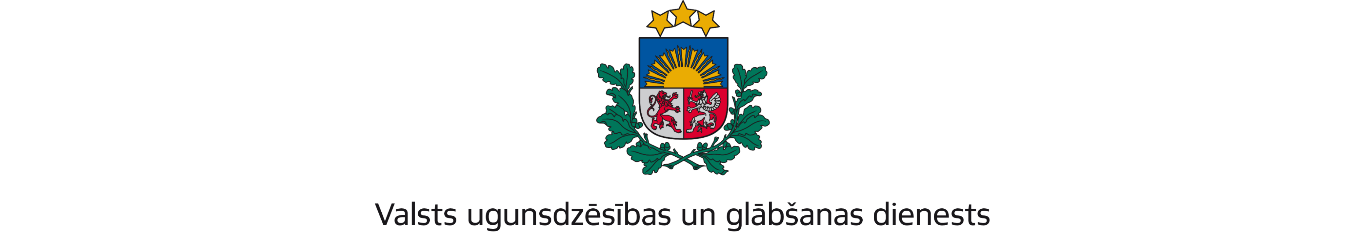 KURZEMES REĢIONA BRIGĀDEGanību iela 63/67, Liepāja, LV-3401; tālr.:63404475; e-pasts: kurzeme@vugd.gov.lv, www.vugd.gov.lvSaldusBiedrība Džudo klubs SALDUS(izdošanas vieta)(juridiskās personas nosaukums vai fiziskās personas vārds, uzvārds)20.06.2022.Reģ. Nr. 40008122929(datums)(juridiskās personas reģistrācijas numurs vai fiziskās personās kods)"Salnas", Zaņas pagasts, Saldus novads,  LV-3897(juridiskās vai fiziskās personas adrese)1.Apsekots: bērnu diennakts nometnei „Cīņas sporta nometne # 2 SALDUS 2022” paredzētās telpas - Saldus novada pašvaldības Cieceres pamatskolas dienesta viesnīca (turpmāk-Objekts).(apsekoto būvju, ēku vai telpu nosaukums)2.Adrese: Cieceres pamatskola, Kalnsētas iela 13, Saldus, Saldus novads, LV-3801.3.Īpašnieks (valdītājs): Saldus novada pašvaldība,(juridiskās personas nosaukums vai fiziskās personas vārds, uzvārds)Reģ. Nr. 90009114646, Striķu iela 3, Saldus, Saldus novads, LV-3801(juridiskās personas reģistrācijas numurs vai fiziskās personas kods; adrese)4.Iesniegtie dokumenti: Gata Baumaņa iesniegums Valsts ugunsdzēsības un glābšanas dienesta Kurzemes reģiona brigādē reģistrēts 2022. gada 06. jūnijā ar Nr. 22/12-1.11/381.5.Apsekoto būvju, ēku vai telpu raksturojums: četrstāvu ēka ar ugunsizturības pakāpi U2b. Būves lietošanas veids II.6.Pārbaudes laikā konstatētie ugunsdrošības prasību pārkāpumi: 6.1. Objekta kāpņu telpas 4. stāvā durvis nav nodrošinātas ar pašaizveres mehānismu, kā rezultātā nav ievērotas Ministru kabineta 2016.gada 19.aprīļa noteikumu Nr.238 „Ugunsdrošības noteikumi” (turpmāk- Ugunsdrošības noteikumi)19.punkta  prasības;6.2. Objektā nav veikta dabīgās ventilācijas kanālu tīrīšana, kā rezultātā nav ievērotas Ugunsdrošības noteikumu 80.3.apakšpunkta  prasības;6.3. Objekta ugunsdrošības instrukcijā ir nepatiesa informācija par maksimāli pieļaujamais cilvēku skaits, kā rezultātā nav ievērotas Ugunsdrošības noteikumu 181.punkta  prasības;6.4. Objekta atbildīgā persona nav nodrošinājusi ugunsdrošības instruktāžu visiem nodarbinātajiem, kā rezultātā nav ievērotas Ugunsdrošības noteikumu 184.punkta  prasības;6.5. Objektā iekšējais ugunsdzēsības ūdensvada krāni Nr.5., Nr.6, Nr.7., Nr.8. netiek uzturēti darba kārtībā, kā rezultātā nav ievērotas Ugunsdrošības noteikumu 100.punkta  prasības;6.6. Objekta dienesta viesnīcā 4. stāvā evakuācijas plāns nav aktuāls, bet tieši, nav norādītas reālās ugunsdrošības līdzekļu atrašanās vietas, kā rezultātā nav ievērotas Ugunsdrošības noteikumu 234.punkta  prasības.7.Slēdziens: nepieciešams novērst šī atzinuma 6.punktā minētos pārkāpumus.8.Atzinums izsniegts saskaņā ar: Ministru kabineta 2009.gada 1.septembra noteikumu Nr.981 „Bērnu nometņu organizēšanas un darbības kārtība” 8.5.apakšpunkta prasībām.(normatīvais akts un punkts saskaņā ar kuru izdots atzinums)9.Atzinumu paredzēts iesniegt: Valsts izglītības satura centram.(iestādes vai institūcijas nosaukums, kur paredzēts iesniegt atzinumu)Valsts ugunsdzēsības un glābšanas dienesta Kurzemes reģiona brigādes komandierim, Ganību ielā 63/67, Liepājā, LV-3401.(amatpersonas amats un adrese)Valsts ugunsdzēsības un glābšanas dienesta Kurzemes reģiona brigādes Ugunsdrošības uzraudzības un civilās aizsardzības nodaļas inspektore*V.Strazde(amatpersonas amats)(paraksts)(v. uzvārds)(juridiskās personas pārstāvja amats, vārds, uzvārds vai fiziskās personas vārds, uzvārds; vai atzīme par nosūtīšanu)(paraksts)